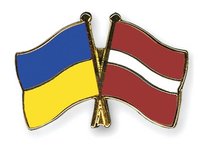 Україна та Латвія,  співробітництво в аграрній сферіТематична  добірка. Випуск 17Центральна науково – технічна бібліотека харчової і переробної промисловості України             www.cntb.com                                                    тел. (044) 279-85-78                                                cntbhpp@gmail.com                                           факс: (044) 279-63-442019З   М   І   С   ТМЕМОРАНДУМ про взаєморозуміння щодо співробітництва між Міністерством аграрної політики та продовольства України і Міністерством сільського господарства Латвійської Республіки……… 3Україна та Латвія поглиблюють співпрацю в АПК……………………..  5Украина и Латвия будут сотрудничать в реализации проектов аграрной сферы……………………………………………………………………………  5Украина и Латвия продолжат сотрудничество в аграрной отрасли…… 6Украина и Латвия будут совместно реализовывать проекты в аграрной сфере…………………………………………………………………………….  7Україна домовляється про співпрацю в АПК з країнами Балтії………… 8Інна Мєтєлєва зустрілась з Керівником офісу Міністра землеробства Латвійської Республіки…………………………………………………….... 9МЕМОРАНДУМ
про взаєморозуміння щодо співробітництва між Міністерством аграрної політики та продовольства України і Міністерством сільського господарства Латвійської РеспублікиСтан двосторонньої торгівлі продукцією АПКЛатвійський ринок для української продукції, зокрема харчової та переробної промисловості, є привабливим та має важливе значення.ТОП 5 товарних позицій експорту до Латвійської Республіки (за 2018 рік)Різні інші харчові продукти ($13,5 млн/6,9 тис. тонн)Вироби із зерна і хлібних злаків ($ 8,5 млн/5,6 тис. тонн)Спирт  ($7,4 млн/7,9 тис. тонн)Олія  ($4,4 млн/5,3 тис. тонн)Зернові злаки ($3,9 млн/25,9 тис. тонн)ТОП 5 товарних позицій імпорту з Латвійської Республіки (за 2018 рік)Спирт ($15,9 млн/4,9 тис. тонн)Готові чи консервовані продукти з риби та ракоподібних ($5,9 млн/4,8 тис. тонн)Риби, ракоподібні, молюски ($5,3 млн/14,4 тис. тонн)Різні інші харчові продукти ($3,5 млн/183 тонн)Кава, чай, мате та прянощі ($2,8 тис./438 тонн)Основні формати двосторонньої взаємодіїСпівробітництво між Україною та Латвійською Республікою в галузі сільського господарства здійснюється в рамках діяльності Міжурядової українсько-латвійської комісії з економічного, промислового та науково-технічного співробітництва. Останнє відбулось 13 грудня 2016 року (м. Київ).Актуальні напрями співробітництваНайбільш актуальні напрями співпраці відображені у Програмі двостороннього співробітництва Україна-Латвія в галузі АПК на 2017-2019 рр.Програма спрямована на поглиблення співробітництва у визначених сферах та обмін досвідом щодо питань європейської інтеграції, здійснення адаптації законодавства України до вимог ЄС і положень загальноєвропейської сільськогосподарської політики, зокрема:адаптація законодавства України до вимог ЄС;розвитку сільських територій та зеленого туризму;лісове господарство;ветеринарія та фітосанітарія;рибне господарство;науково-дослідне співробітництво;регіональне співробітництво.
У 2018 році активну роль у реалізації положень програми в частині розвитку сільських територій та фітісанітарії відіграли відповідні проекти, зокрема:Підвищення конкурентоспроможності малих та середніх підприємств в Україні розширення доступу до ринку ЄС шляхом зміцнення потенціалу сільських консультантів (приваліть 2018-2019 рр.);Наближення законодавства України до законодавства ЄС у сфері засобів захисту рослин та здоров’я рослин і посилення відповідних інспекційних та лабораторних служб (2017-2019 рр.).https://minagro.gov.ua/ua/napryamki/mizhnarodne-spivrobitnictvo/dvostoronnya-spivpracya/latvijska-respublikaУкраїна та Латвія поглиблюють співпрацю в АПКМіжурядова українсько-латвійської комісії з питань економічного, промислового та науково-технічного співробітництва 16-17 травня у м. Рига проводить 7-ме спільне засідання.Під час засідання розглядаються актуальні питання співпраці України і Латвії, в тому числі, в рамках Програми двостороннього співробітництва в галузі АПК на 2017-2019 рр., повідомляє прес-служба Мінагрополітики.«Латвійський ринок для української продукції, зокрема харчової та переробної промисловості, є привабливим та має важливе значення. Так, за 2018 рік загальна сума загального товарообігу продукції АПК зросла на 13% та склала 102 млн дол. США. Ми сподіваємось на подальший ріст товарообігу, а також на поглиблення співпраці з Латвією у пріоритетних сферах, які визначені у Програмі двостороннього співробітництва», - відмітила заступник міністра аграрної політики та продовольства України Олена Ковальова.Вона, зокрема, зауважила, що пріоритетними напрямами співпраці є адаптація законодавства України до вимог ЄС, розвиток сільських територій та зеленого туризму, лісове господарство, ветеринарія та фітосанітарія, рибне господарство, науково-дослідне співробітництво, регіональне співробітництво.У ТОП 5 товарних позицій експорту до Латвійської Республіки за 2018 рік увійшли: різні інші харчові продукти ($13,5 млн /6,9 тис. тонн); вироби із зерна і хлібних злаків ($8,5 млн /5,6 тис. тонн); спирт ($7,4 млн /7,9 тис. тонн); олія ($4,4 млн /5,3 тис. тонн); зернові злаки ($3,9 млн /25,9 тис. тонн).ТОП 5 товарних позицій імпорту з Латвійської Республіки (за 2018 рік): спирт ($15,9 млн /4,9 тис. тонн); готові чи консервовані продукти з риби та ракоподібних ($5,9 млн /4,8 тис. тонн); риби, ракоподібні, молюски ($5,3 млн /14,4 тис. тонн); різні інші харчові продукти ($3,5 млн /183 тонн); кава, чай, мате та прянощі ($2,8 млн /438 тонн).https://www.ukrinform.ua/rubric-economy/2701632-ukraina-i-latvia-poglibluut-spivpracu-v-apk-zasidanna-mizuradovoi-komisii.htmlУкраина и Латвия будут сотрудничать в реализации проектов аграрной сферыhttp://old.kmu.gov.ua/kmu/control/ru/publish/article?art_id=249069690&cat_id=244843950Украина и Латвия продолжат сотрудничество в аграрной отраслиУкраина и Латвия подписали протокол о продлении сотрудничества в аграрной отраслиЛатвийская и Украинская сторона заинтересованы в активизации сотрудничества в сферах лесного и рыбного хозяйства, животноводства и селекции, а также развития кооперации.Об этом шла речь во время 6-го совместного заседания Межправительственной украинского-латвийской комиссии по экономическому, промышленному и научно-техническому сотрудничеству, которое состоялось на прошлой неделе. По результатам данного заседания был подписан протокол со председателями Комиссии, Вице-премьер-министром Украины по вопросам европейской и евроатлантической интеграции И.А. Климпуш-Цинцадзе и вице-премьер-министром — Министром экономики Латвийской Республики Арвилсом Ашераденсом.В рамках этого протокола стороны договорились:Способствовать расширению двусторонней торговли сельскохозяйственной продукцией;Обмениваться опытом и информацией о гармонизации законодательства Украины к законодательству ЕС в сфере средств защиты растений и остатков пестицидов в части надзора, контроля и инспектирования;Продолжать консультации по подготовке Национального плана устойчивого использования пестицидов и многолетней Программы мониторинга остатков пестицидов.Приоритетные направления сотрудничества двух стран в аграрной сфере определены в Меморандуме о взаимопонимании между Министерством аграрной политики и продовольствия Украины и Министерством сельского хозяйства Латвийской Республики, который был подписан в прошлом году.Латвийская и Украинская стороны подчеркнули необходимость восстановления более тесных рабочих контактов как на уровне правительства, так и на уровне бизнеса в аграрной сфере, так как существует много интересных направлений для совместных проектов в области органического сельского хозяйства, формирования перерабатывающих кластеров и животноводства.http://pigua.info/ru/post/news-of-ukraine-and-world/ukraina-i-latvia-prodolzat-sotrudnicestvo-v-agrarnoj-otrasli Украина и Латвия будут совместно реализовывать проекты в аграрной сфереУкраина и Латвия будут совместно реализовывать ряд проектов в аграрной сфере. Такое сотрудничество будет способствовать обмену опыта в сфере лесного хозяйства, аквакультуры и безопасности продуктов, а также поможет Украине внедрить инновационные технологии производства в сельской местности. Об этом шла речь во время встречи Чрезвычайного и полномочного посла Латвийской Республики в Украине Юриса Пойканса с министром аграрной политики и продовольствия Украины Тарасом Кутовым, сообщает пресс-служба Минагрополитики.«Украинская и латвийская стороны обсудили уже действующий пилотный проект в Черниговской области для внедрения инноваций в сельском хозяйстве и договорились о продолжении передачи опыта Латвии в сферах лесного хозяйства и аквакультуры» – говорится в сообщении.Министр Тарас Кутовой также добавил, что безопасность пищевых продуктов является одним из приоритетных направлений стратегии развития АПК «3 + 5», среди которых также развитие рынков сбыта, органическое производство и нишевые культуры, развитие сельских территорий и орошения.Кутовой подчеркнул, что разработана командой Минагрополитики стратегия «3 + 5» позволит максимально раскрыть потенциал агропромышленного комплекса Украины и вывести его на европейский уровень.Команда министерства разработала концепцию развития АПК «3 + 5», которая предусматривает конкретные пути реформирования отрасли. Она включает 3 важные приоритеты: государственная поддержка фермеров, реформа госпредприятий и честный и прозрачный оборот земли - и 5 направлений, которые вытекают из них. Это расширение рынков сбыта, органическое производство и нишевые культуры, развитие сельских территорий, орошения и безопасность пищевой продукции.Напомним, ранее сообщалось, что Швейцария отправила на Донбасс два конвоя с гуманитарной помощью.https://aif.ua/politic/ukraine/ukraina_i_latviya_budut_sovmestno_realizovyvat_proekty_v_agrarnoy_sfereУкраїна домовляється про співпрацю в АПК з країнами БалтіїКерівництво Міністерства аграрної політики та продовольства у ході Глобального форуму з продовольства і сільського господарства, який проходив у Берліні 18-21 січня, провело низку зустрічей із керівниками аграрних відомств іноземних країн з метою поглиблення співпраці у тваринницькій, рибній та лісовій галузях.Про це йдеться у повідомленні Мінагропроду.Зокрема, під час зустрічі першого заступника міністра аграрної політики та продовольства України Максима Мартинюка з міністром сільського господарства Литви Бронюсом Маркаускасом обговорено основні напрями співробітництва, зокрема, у тваринництві,  розвитку сільських територій, рибному господарстві та земельних відносинах.«Одним із важливих питань для України є розвиток фермерства та кооперації. Ми готові використовувати  успішний міжнародний досвід. Ми прагнемо стимулювати наших аграріїв до створення кооперативів, навчити їх ефективним бізнес-моделям, що зможе значно підвищити рентабельність їхньої діяльності та галузі в цілому», — прокоментував Максим Мартинюк.Підсумком зустрічі з міністром землеробства Латвійської Республіки Янісом Дуклавсом стало підписання Програми двостороннього співробітництва Україна-Латвія в галузі агропромислового комплексу на 2018-2019 рр.«Ця програма охоплює важливі напрями співпраці у галузях ветеринарії та фітосанітарії, рибного та лісового господарства, науково-дослідного співробітництва, сільського розвитку та зеленого туризму, а також регіональне співробітництво», — сказав перший заступник Міністра.З міністром у справах сільського життя Естонії Тармо Таммом були обговорені питання в контексті реформування системи управління рибного господарства України та належного впровадження в Україні електронної системи управління.Крім того, під час зустрічі естонська сторона запропонувала консультативну підтримку щодо розвитку галузі тваринництва та вирішення проблеми АЧС, малого фермерства, а також розбудови цифрової економіки.За результатами зустрічі домовлено найближчим часом опрацювати та підготувати до підписання міжвідомчий План дій щодо зміцнення співробітництва на період 2018 — 2023 роки, проект якого передала естонська сторона.«Ми і надалі будемо поглиблювати наш діалог не лише у консультативно-експертному полі, а й з метою  збільшення показників двосторонньої торгівлі сільськогосподарськими та харчовими товарами», — зазначив Максим Мартинюк.http://agroportal.ua/ua/news/ukraina/ukraina-dogovarivaetsya-o-sotrudnichestve-v-apk-so-stranami-baltii/Інна Мєтєлєва зустрілась з Керівником офісу Міністра землеробства Латвійської Республіки9 жовтня заступниця Міністра розвитку економіки, торгівлі та сільського господарства України Інна Мєтєлєва провела зустріч з Керівником офісу Міністра землеробства Латвійської Республіки Янісом Еглітісом та представниками Державної служби захисту рослин Латвії та Держпродспоживслужби України.У ході зустрічі Інна Мєтєлєва подякувала Янісу Еглітісу за допомогу надану в реалізації Проекту TWINNING “Наближення законодавства України до законодавства ЄС у сфері захисту рослин та здоров’я рослин і посилення відповідних інспекційних та лабораторних служб”.“Цей важливий проект тривав два роки та був направлений на захист продовольчої безпеки України. Його пріоритетними завданнями було гармонізувати законодавство України до законодавства ЄС  у сфері засобів захисту рослин та здоров'я рослин, а також посилення відповідних інспекційних та лабораторних служб. Завдяки його реалізації ми ще більше наблизили та адаптували українське законодавство до європейських стандартів та допомогли розвинути потенціал і можливості працівників наших державних інспекційних органів і лабораторних мереж”, - зазначила заступниця Міністра.Також, у ході розмови, учасники зустрічі зупинилися на питаннях розвитку двостороннього співробітництва між країнами в галузі агропромислового комплексу, зокрема в контексті розробки нової Програми двостороннього співробітництва Україна-Латвія в галузі АПК на 2020-2022 рр.“Ми зацікавлені у продовжені двосторонньої співпраці між нашими країнами, насамперед в питанні запозичення Латвійського досвіду у галузі розвитку сільських територій, фермерства, а також цифровізації аграрного сектору. Ці питання є важливими й пріоритетними в роботі нашого Міністерства, тому ми зацікавлені в ефективній співпраці з іншими країнами для імплементації важливих реформ”, - підкреслила Інна Мєтєлєва.ДовідковоПроект ЄС TWINNING "Наближення законодавства України до законодавства ЄС у сфері захисту рослин та здоров’я рослин і посилення відповідних інспекційних та лабораторних служб" розпочав свою діяльність 13 березні 2017 року, його діяльність тривала до 12.10.2019 року.http://www.me.gov.ua/News/Detail?lang=uk-UA&id=f5cef1b6-15bf-4164-b85e-1a5e2182bb40&title=InnaMtlvaZustrilasZKerivnikomOfisuMinistraZemlerobstvaLatviiskoiRespublikiДоговірно-правова базаУгода про співпрацю між Національною академією наук України та Латвійською академією наук26.11.1997 р.Протокол про наміри між Державним комітетом рибного господарства України та Управлінням рибного господарства Міністерства землеробства Латвійської Республіки26.02.1998 р.Протокол про наміри між Міністерством аграрної політики та продовольства України та Міністерством землеробства Латвійської Республіки14.03.2013 р. (м. Київ, Україна)Меморандум про взаєморозуміння та співробітництво між Міністерством аграрної політики та продовольства України і Міністерством сільського господарства Латвійської Республіки27.10.2015 р.(м. Київ, Україна)Програма двостороннього співробітництва Україна – Латвія в галузі АПК на 2018 – 2019 рр. 19.01.2018 р.19.01.2018 р. (м. Берлін, ФРН)РікЗагальна сума товарообігу, млн дол. СШАСпіввідношення поточного року до попередньогоЕкспорт, млн дол. СШАСпіввідношення поточного року до попередньогоІмпорт, млн дол. СШАСпіввідношення поточного року до попередньогоСальдо, млн дол. США201476,8119,81%58,4131,83%18,492,93%+40201547,461,72%34,458,9%13,079,65%+21,4201666,2139,66%35,8104,07%30,4233,85%+5,4201790,5136,71%56,1156,70%34,4113,16%+21,72018102,0112,71%60,1107,13%41,9121,8%+18,2Украина и Латвия будут совместно реализовывать ряд проектов в аграрной сфере. Такое сотрудничество будет способствовать обмену опыта в сфере лесного хозяйства, аквакультуры и безопасности продуктов, а также поможет Украине внедрить инновационные технологии производства в сельской местности. Об этом шла речь во время встречи Чрезвычайного и Полномочного Посла Латвийской Республики в Украине Юриса Пойканса с Министром аграрной политики и продовольствия Украины Тарасом Кутовым.Украинская и латвийская стороны обсудили уже действующий пилотный проект в Черниговской области для внедрения инноваций в сельском хозяйстве и договорились о продолжении передачи опыта Латвии в сферах лесного хозяйства и аквакультуры. Кроме того, партнеры договорились об обмене опытом в сфере безопасности пищевых продуктов.Как отметил Министр Тарас Кутовой, безопасность пищевых продуктов является одним из приоритетных направлений стратегии развития АПК «3+5», среди которых также развитие рынков сбыта, органическое производство и нишевые культуры, развитие сельских территорий и орошение.«Цель стратегии развития АПК «3+5» – сильная процветающая отрасль. А это – развитие сельских территорий, создание новых рабочих мест, повышение зарплаты и отчислений в бюджет», - подчеркнул Тарас Кутовой.Он добавил, что разработана командой Минагрополитики стратегия «3+5» позволит максимально раскрыть потенциал агропромышленного комплекса и вывести его на европейский уровень.В завершение встречи стороны договорились продолжить диалог через две недели во время Международной агропромышленной выставки «АГРО-2016», которая состоится в Киеве с 8 по 11 июня.